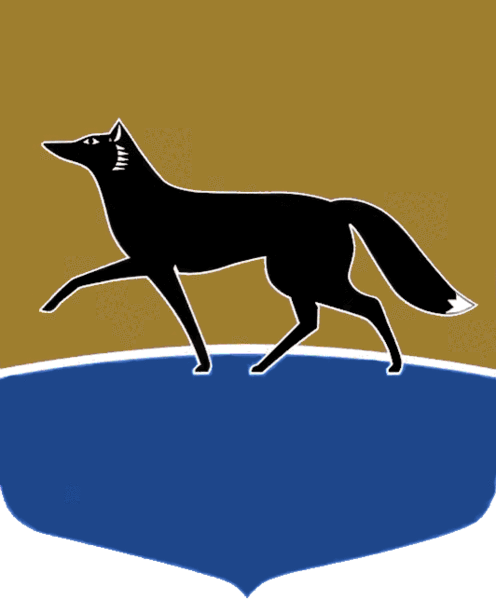 Принято на заседании Думы 28 октября 2021 года№ 12-VII ДГО внесении изменений в Устав муниципального образования городской округ Сургут Ханты-Мансийского автономного округа – ЮгрыВ соответствии с Федеральным законом от 06.10.2003 № 131-ФЗ 
«Об общих принципах организации местного самоуправления в Российской Федерации», в целях приведения положений Устава муниципального образования городской округ Сургут Ханты-Мансийского автономного округа – Югры в соответствие с законодательством Дума города РЕШИЛА: 1. Внести в Устав муниципального образования городской округ Сургут Ханты-Мансийского автономного округа – Югры, принятый решением городской Думы от 18.02.2005 № 425-III ГД (в редакции от 16.08.2021 
№ 788-VI ДГ), изменения согласно приложению.2. Главе города в установленном порядке направить настоящее решение 
в соответствующий территориальный орган уполномоченного федерального органа исполнительной власти в сфере регистрации уставов муниципальных образований для государственной регистрации.3. Администрации города опубликовать настоящее решение после государственной регистрации. 4. Настоящее решение вступает в силу после официального опубликования.5. Контроль за выполнением настоящего решения возложить 
на председателя постоянного комитета Думы города по нормотворчеству, информационной политике и правопорядку. Приложение к решению Думы города  от 09.11.2021 № 12-VII ДГИзменения в Устав муниципального образования городской округ Сургут Ханты-Мансийского автономного округа – Югры1. В статье 33:1) пункт 3 изложить в следующей редакции:«3. Глава города избирается Думой города сроком на 5 лет из числа кандидатов, представленных конкурсной комиссией по результатам конкурса, и осуществляет свою деятельность на постоянной основе. Думе города 
для проведения голосования по кандидатурам на должность Главы города представляется не менее двух зарегистрированных конкурсной комиссией кандидатов.Рассмотрение Думой города кандидатов, представленных конкурсной комиссией по результатам конкурса по отбору кандидатур на должность Главы города, проводится в срок не позднее 20 рабочих дней со дня представления 
в Думу города кандидатов конкурсной комиссией.Дума города принимает решение об избрании на должность Главы города кандидата, набравшего более половины голосов от установленной настоящим Уставом численности депутатов Думы города.Порядок принятия решения Думы об избрании Главы города устанавливается Регламентом Думы города. В случае если Глава города, полномочия которого прекращены досрочно на основании правового акта Губернатора Ханты-Мансийского автономного округа – Югры об отрешении от должности Главы города либо на основании решения Думы города об удалении Главы города в отставку, обжалует данные правовой акт или решение в судебном порядке, Дума города не вправе принимать решение об избрании Главы города до вступления решения суда 
в законную силу.В случае досрочного прекращения полномочий Главы города избрание нового Главы города в соответствии с настоящим Уставом осуществляется 
не позднее чем через 6 месяцев со дня такого прекращения полномочий.При этом если до истечения срока полномочий Думы города осталось менее шести месяцев, избрание Главы города в соответствии с настоящим Уставом осуществляется в течение трёх месяцев со дня избрания Думы города нового созыва в правомочном составе.Порядок проведения конкурса по отбору кандидатур на должность Главы города устанавливается Думой города в соответствии 
с законодательством. Условиями конкурса могут быть предусмотрены требования к профессиональному образованию и (или) профессиональным знаниям и навыкам, которые являются предпочтительными для осуществления Главой города полномочий по решению вопросов местного значения городского округа»;2) пункт 4 изложить в следующей редакции:«4. Лицо, избранное Главой города, обязано в срок не позднее пяти рабочих дней со дня принятия Думой города решения об избрании Главы города представить в Думу города копию приказа (иного документа) 
об освобождении его от обязанностей, несовместимых со статусом главы муниципального образования, либо копию документа, удостоверяющего подачу в установленный срок заявления об освобождении от указанных обязанностей.Если указанное требование не будет выполнено, Дума города отменяет решение об избрании Главы города и объявляет повторный конкурс по отбору кандидатур на должность Главы города в срок не позднее 10 рабочих дней 
со дня принятия решения об избрании Главы города. Глава города вступает в должность после представления в Думу города копии приказа (иного документа) об освобождении его от обязанностей, несовместимых со статусом главы муниципального образования, либо копии документов, удостоверяющих подачу в установленный срок заявления 
об освобождении от указанных обязанностей, не позднее 10 рабочих дней 
со дня принятия Думой города решения об его избрании Главой города.При вступлении в должность Глава города в торжественной обстановке приносит перед Думой города присягу населению городского округа следующего содержания: «Я (фамилия, имя, отчество), вступая в должность Главы города Сургута, клянусь при осуществлении предоставленных мне полномочий уважать, охранять и отстаивать права жителей города Сургута, справедливо и беспристрастно осуществлять предоставленную мне власть, честно и добросовестно исполнять свои обязанности во благо всего населения города Сургута»;3) дополнить пунктами 72, 73 и 74 следующего содержания:«72. В случаях, указанных в подпунктах 4, 5, 6, 10 пункта 7 настоящей статьи, а также в случае обжалования в судебном порядке принятого решения Думы города об удалении Главы города в отставку полномочия Главы города прекращаются в день вступления в законную силу решения суда.В случаях, указанных в подпунктах 1, 7, 8, 9, 11.1, 11.2 пункта 7 настоящей статьи, полномочия Главы города прекращаются в день наступления соответствующего факта (события).73. Досрочное прекращение полномочий Главы города по основаниям, указанным в подпунктах 1, 2, 4, 5, 6, 7, 8, 9, 10, 11.1, 11.2, 12 пункта 7 настоящей статьи, оформляется решением Думы города, в котором указывается день (дата) прекращения полномочий Главы города. Решение Думы города 
о досрочном прекращении полномочий Главы города в указанном случае должно быть принято Думой города в течение 15 рабочих дней со дня появления основания для досрочного прекращения полномочий. Досрочное прекращение полномочий Главы города по основанию, указанному в подпункте 2.1 пункта 7 настоящей статьи, оформляется решением Думы города об удалении Главы города в отставку в соответствии со статьёй 74.1 Федерального закона от 06.10.2003 № 131-ФЗ «Об общих принципах организации местного самоуправления в Российской Федерации». 74. В случае досрочного прекращения полномочий Главы города Дума города принимает решение об объявлении конкурса по отбору кандидатур 
на должность Главы города в срок не позднее 15 рабочих дней со дня досрочного прекращения его полномочий с учётом положений абзацев шестого и седьмого пункта 3 настоящей статьи»;4) дополнить пунктами 11, 12 и 13 следующего содержания:«11. В случае досрочного прекращения полномочий Главы города либо применения к нему по решению суда мер процессуального принуждения в виде заключения под стражу или временного отстранения от должности 
его полномочия временно (до вступления в должность Главы города, вновь избранного Думой города по результатам конкурса, или до прекращения указанных мер) исполняет в соответствии с решением Думы города первый заместитель Главы города или один из заместителей Главы города. В указанном случае исполняющий обязанности Главы города назначается Думой города в срок не позднее 15 рабочих дней со дня досрочного прекращения полномочий Главы города либо вступления 
в законную силу решения суда о применении к нему мер процессуального принуждения в виде заключения под стражу или временного отстранения 
от должности.На исполняющего обязанности Главы города распространяются ограничения, запреты и обязанности, предусмотренные действующим законодательством для главы муниципального образования.Оплата труда должностного лица, исполняющего обязанности Главы города, осуществляется на условиях и в размерах, установленных действующим законодательством и муниципальными правовыми актами 
для Главы города.12. В случае временного отсутствия Главы города (командировка, отпуск, временная нетрудоспособность, прохождение обучения) его полномочия (за исключением полномочий, предусмотренных подпунктами 
4, 5, 7, 18, 19, 24 и 33 пункта 1 статьи 34 настоящего Устава) исполняет высшее должностное лицо Администрации города в соответствии с распоряжением Главы города. Если Главой города не издано распоряжение Главы города о возложении обязанностей Главы города на период его временного отсутствия по причине временной нетрудоспособности, соответствующее высшее должностное лицо Администрации города приступает к исполнению обязанностей Главы города на основании изданного им распоряжения Главы города в соответствии 
с установленной Главой города последовательностью исполнения обязанностей Главы города высшими должностными лицами Администрации города. Указанное распоряжение издаётся не позднее одного рабочего дня, следующего за днём наступления временной нетрудоспособности Главы города. 13. Высшее должностное лицо Администрации города в период исполнения полномочий Главы города в соответствии с пунктами 11 или 12 настоящей статьи действует от имени городского округа без доверенности (приобретает и осуществляет имущественные и иные права и обязанности, выступает в суде)».2. Пункты 3 и 4 статьи 34 признать утратившими силу.3. Абзац второй пункта 3 статьи 35 изложить в следующей редакции:«Структура Администрации города – это перечень структурных подразделений (органов) Администрации города».4. Пункты 4, 5 и 6 статьи 36 признать утратившими силу.5. В статье 57: 1) абзац третий пункта 4 изложить в следующей редакции:«Решение Думы города об избрании Главы города, решение Думы города о назначении исполняющего обязанности Главы города в случае, предусмотренном пунктом 11 статьи 33 настоящего Устава, решение Думы города об объявлении конкурса по отбору кандидатур на должность Главы города, решение Думы города о досрочном прекращении полномочий Главы города, решение Думы города об удалении Главы города в отставку подписываются Председателем Думы города в день проведения соответствующего заседания Думы»;2) пункт 8 изложить в следующей редакции:«8. Решение Думы города об избрании Главы города, решение Думы города о назначении исполняющего обязанности Главы города в случае, предусмотренном пунктом 11 статьи 33 настоящего Устава, решение Думы города о досрочном прекращении полномочий Главы города вступают в силу с момента их принятия и подлежат официальному опубликованию не позднее чем через 5 дней со дня их принятия.Решение Думы города об удалении Главы города в отставку, решение Думы города об объявлении конкурса по отбору кандидатур на должность Главы города подлежат официальному опубликованию не позднее чем 
через 5 дней со дня их принятия и вступают в силу с момента опубликования».6. Подпункт 8 пункта 5 статьи 58 изложить в следующей редакции: «8) решение Думы города об избрании Главы города, решение Думы города о назначении исполняющего обязанности Главы города в случае, предусмотренном пунктом 11 статьи 33 настоящего Устава, решение Думы города об объявлении конкурса по отбору кандидатур на должность Главы города, решение Думы города о досрочном прекращении полномочий 
Главы города, решение Думы города об удалении Главы города в отставку – 
не позднее чем через 5 дней со дня их принятия. В случае если Глава города 
в письменном виде изложил своё особое мнение по вопросу удаления его 
в отставку, оно подлежит опубликованию одновременно с решением Думы города об удалении Главы города в отставку».Председатель Думы города_______________ М.Н. Слепов«29» октября 2021 г.  Глава города  _______________ А.С. Филатов  «09» ноября 2021 г.